Правильность сведений, представленных в информационной карте, подтверждаю:                                           (подпись)                       (фамилия, имя, отчество участника)«____»  ________________ 20 ____г.В организационный комитеткраевого этапа Всероссийскогопрофессионального конкурса«Воспитатель года России» в 2022 году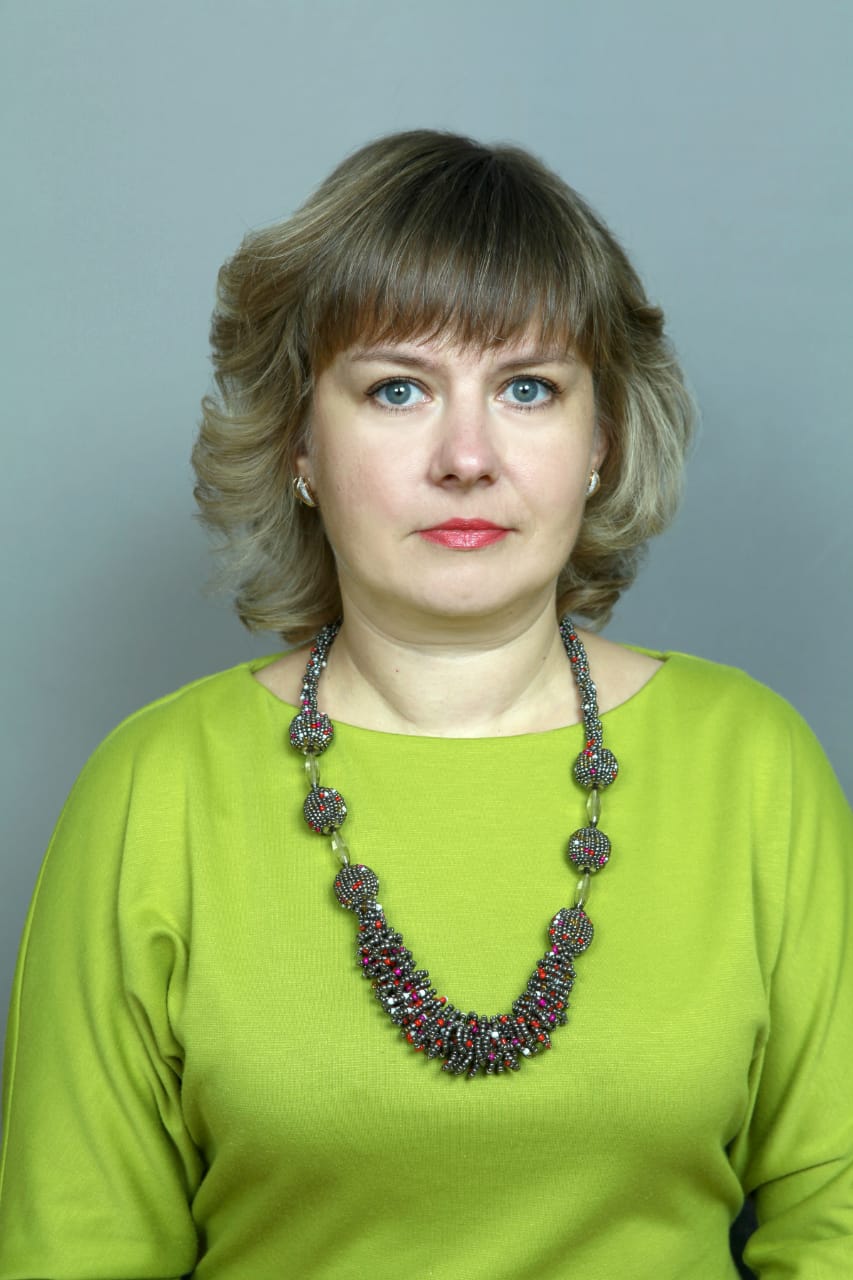 Информационная карта участника краевого этапа Всероссийского профессионального конкурса «Воспитатель года России» в 2022 годув номинации «Лучший воспитатель»ПрокопенкоОльга ЮрьевнаУправление образования администрации города Невинномысска1. Общие сведения1. Общие сведения1. Общие сведенияСубъект Российской ФедерацииСтавропольский крайСтавропольский крайНаселенный пунктг. Невинномысскг. НевинномысскДата рождения (день, месяц, год)01.07.197801.07.1978Место рожденияР. П. Белоярский Березовского района Тюменской областиР. П. Белоярский Березовского района Тюменской области2. Работа2. Работа2. РаботаМесто работы (наименование образовательной организации, реализующей программы дошкольного образования в соответствии с уставом)Муниципальное бюджетное дошкольное образовательное учреждение «Детский сад общеразвивающего вида              № 154 «Почемучка» с приоритетным осуществлением физического направления развития воспитанников» города Невинномысска(кратное наименование-МБДОУ № 154                                  г. НевинномысскаМуниципальное бюджетное дошкольное образовательное учреждение «Детский сад общеразвивающего вида              № 154 «Почемучка» с приоритетным осуществлением физического направления развития воспитанников» города Невинномысска(кратное наименование-МБДОУ № 154                                  г. НевинномысскаМуниципальное бюджетное дошкольное образовательное учреждение «Детский сад общеразвивающего вида              № 154 «Почемучка» с приоритетным осуществлением физического направления развития воспитанников» города Невинномысска(кратное наименование-МБДОУ № 154                                  г. НевинномысскаЗанимаемая должностьвоспитательвоспитательвоспитательОбщий трудовой стаж (полных лет на момент заполнения анкеты)Общий - 23 года 10 месяцевОбщий - 23 года 10 месяцевОбщий - 23 года 10 месяцевОбщий педагогический стаж (полных лет на момент заполнения анкеты)Педагогический – 11 лет 3 месяцаПедагогический – 11 лет 3 месяцаПедагогический – 11 лет 3 месяцаВ каких возрастных группах в настоящее время работаетСтаршая (5-6 лет)Старшая (5-6 лет)Старшая (5-6 лет)Дата установления квалификационной категории, какой именно категории26.06.2018г. (протокол № 6 от 14.06.2018г.) Приказ МО СК № 234-лс26.06.2018г. (протокол № 6 от 14.06.2018г.) Приказ МО СК № 234-лс26.06.2018г. (протокол № 6 от 14.06.2018г.) Приказ МО СК № 234-лсАттестационная категория ВысшаяВысшаяВысшаяПочетные звания и награды (наименования и даты получения)---Послужной список (места и стаж работы за последние 5 лет) МБДОУ № 154 г. Невинномысска, воспитательОбщий - 23 года 10 месяцевПедагогический – 11 лет 3 месяцаМБДОУ № 154 г. Невинномысска, воспитательОбщий - 23 года 10 месяцевПедагогический – 11 лет 3 месяцаМБДОУ № 154 г. Невинномысска, воспитательОбщий - 23 года 10 месяцевПедагогический – 11 лет 3 месяца3. Образование3. Образование3. ОбразованиеНазвание, год окончания учреждения профессионального образованияНазвание, год окончания учреждения профессионального образованияГосударственное автономное образовательное учреждение высшего профессионального образования «Невинномысский государственный гуманитарно – технический институт», 12.07.2013 г.Специальность, квалификация по дипломуСпециальность, квалификация по дипломуспециальность «Дошкольная педагогика и психология», квалификация по диплому «Преподаватель дошкольной педагогики и психологии»Дополнительное профессиональное образование (за последние три года) Дополнительное профессиональное образование (за последние три года) -Знание иностранных языков, укажите уровень владенияЗнание иностранных языков, укажите уровень владения-Основные публикации (в т. ч. брошюры, книги)Основные публикации (в т. ч. брошюры, книги)-4. Конкурсное испытание заочного тура «Интернет-портфолио»4. Конкурсное испытание заочного тура «Интернет-портфолио»4. Конкурсное испытание заочного тура «Интернет-портфолио»Адрес персонального Интернет-ресурсаАдрес персонального Интернет-ресурсаhttp://ds154-nev.ru/category_13.php5. Общественная деятельность5. Общественная деятельность5. Общественная деятельностьЧленство в Профсоюзе (наименование, дата вступления)Членство в Профсоюзе (наименование, дата вступления)Член первичной профсоюзной организации Профсоюза работников народного образования и науки РФ МБДОУ № 154 г. Невинномысска, 01.10.2021г.Участие в других общественных организациях (наименование, направление деятельности и дата вступления)Участие в других общественных организациях (наименование, направление деятельности и дата вступления)-Участие в деятельности управляющего совета образовательной организацииУчастие в деятельности управляющего совета образовательной организацииЧлен совета кабинетаУчастие в работе методического объединения Участие в работе методического объединения Тема «Организация деятельности детей с ОВЗ»Участие в разработке и реализации муниципальных, региональных, федеральных, международных программ и проектов (с указанием статуса участия)Участие в разработке и реализации муниципальных, региональных, федеральных, международных программ и проектов (с указанием статуса участия)-6. Семья6. Семья6. СемьяСемейное положениеСемейное положениезамужемДети (пол и возраст)Дети (пол и возраст)мужской, 24 года 7. Досуг7. Досуг7. ДосугХоббиХоббикулинарияСпортивные увлеченияСпортивные увлеченияактивный отдых, путешествияСценические талантыСценические талантытанцы8. Интересные сведения о себе, не отраженные в предыдущих пунктах8. Интересные сведения о себе, не отраженные в предыдущих пунктах8. Интересные сведения о себе, не отраженные в предыдущих пунктахОльга Юрьевна очень внимательно относится к детям, изучает их индивидуальные особенности, планирует воспитательную работу, организует её в соответствии с режимом дня, работает в тесном контакте со специалистами и воспитателями детского сада и родителями. Ведет соответсвующую документацию, готовит материалы и наглядные пособия для работы с детьми. Ольгу Юрьевну отличает постоянное совершенствование своего педагогического мастерства, внимательность, уважительное отношение к коллегам, родителям и воспитанникам, хорошее знание дошкольной педагогики и психологии. Её отличает несомненный талант в установлении доверительных отношений с детьми, построенных на взаимоуважении и любви к воспитанникам. Ольга Юрьевна в своей деятельности на первое место ставит самоценность детства, сохранение физического и психического здоровья детей. В своей работе использует педагогическую кейс – технологию как средство ознакомления детей с профессиями взрослых и их социальную значимость. Консультирует педагогических работников и родителей по теме ранней профориентации дошкольников.Ольга Юрьевна очень внимательно относится к детям, изучает их индивидуальные особенности, планирует воспитательную работу, организует её в соответствии с режимом дня, работает в тесном контакте со специалистами и воспитателями детского сада и родителями. Ведет соответсвующую документацию, готовит материалы и наглядные пособия для работы с детьми. Ольгу Юрьевну отличает постоянное совершенствование своего педагогического мастерства, внимательность, уважительное отношение к коллегам, родителям и воспитанникам, хорошее знание дошкольной педагогики и психологии. Её отличает несомненный талант в установлении доверительных отношений с детьми, построенных на взаимоуважении и любви к воспитанникам. Ольга Юрьевна в своей деятельности на первое место ставит самоценность детства, сохранение физического и психического здоровья детей. В своей работе использует педагогическую кейс – технологию как средство ознакомления детей с профессиями взрослых и их социальную значимость. Консультирует педагогических работников и родителей по теме ранней профориентации дошкольников.Ольга Юрьевна очень внимательно относится к детям, изучает их индивидуальные особенности, планирует воспитательную работу, организует её в соответствии с режимом дня, работает в тесном контакте со специалистами и воспитателями детского сада и родителями. Ведет соответсвующую документацию, готовит материалы и наглядные пособия для работы с детьми. Ольгу Юрьевну отличает постоянное совершенствование своего педагогического мастерства, внимательность, уважительное отношение к коллегам, родителям и воспитанникам, хорошее знание дошкольной педагогики и психологии. Её отличает несомненный талант в установлении доверительных отношений с детьми, построенных на взаимоуважении и любви к воспитанникам. Ольга Юрьевна в своей деятельности на первое место ставит самоценность детства, сохранение физического и психического здоровья детей. В своей работе использует педагогическую кейс – технологию как средство ознакомления детей с профессиями взрослых и их социальную значимость. Консультирует педагогических работников и родителей по теме ранней профориентации дошкольников.9. Контакты9. Контакты9. КонтактыРабочий адрес с индексомРабочий адрес с индексом357115, Ставропольский край, г. Невинномысск, ул. Кооперативная, д.172Домашний адрес с индексомДомашний адрес с индексом357115, Ставропольский край, г. Невинномысск, ул. Водопроводная, дом 358 квартира 118Рабочий телефон с междугородним кодомРабочий телефон с междугородним кодом8(86554)6-96-59Домашний телефон с междугородним кодомДомашний телефон с междугородним кодом-Мобильный телефон с междугородним кодомМобильный телефон с междугородним кодом8(906)477-12-20Рабочая электронная почтаРабочая электронная почта154ds-nev@mail.ruЛичная электронная почтаЛичная электронная почтаoprok78@mail.ru Адрес личного сайта в ИнтернетеАдрес личного сайта в Интернете-Адрес сайта образовательной организации, реализующей программы дошкольного образования в сети ИнтернетАдрес сайта образовательной организации, реализующей программы дошкольного образования в сети Интернетhttp://ds154.nevinsk.ruАдрес (-а) в социальной (-ых) сети (-ях)Адрес (-а) в социальной (-ых) сети (-ях)https://instagram.com/_olga_wospitatel_154?utm_medium=copy_link Материалы для размещения на сайте КонкурсаМатериалы для размещения на сайте КонкурсаМатериалы для размещения на сайте КонкурсаПедагогическое кредо участникаПедагогическое кредо участникаВоспитатель – не профессия, а образ жизни!Почему нравится работать в образовательной организации, реализующей программы дошкольного образованияВ образовательной организации особая атмосфера детства, в которую хочется возвращаться снова и снова.Профессиональные и личностные ценности, наиболее близкие участникуКак современный педагог Ольга Юрьевна идет в ногу со временем, всегда в курсе последних разработок науки, актуальных событий в области педагогики. Одним из важнейших факторов, влияющих на профессионализм воспитателя, считает только самообразование. Личностные ценности — это творчество и самореализация в профессии; доброжелательность, ответственность, требовательность, умение помочь раскрыться каждому ребёнку.Миссия воспитателя (педагога дошкольного образования)Миссия воспитателя нацелена на формирование личности ребенка и на развитие таких необходимых в современном мире качеств, как инициативность, креативность, нацеленность на достижение инновационного результата, необходимого окружающим людям и обществу.